I can define(tell the meaning of) and use words related to compare and contrast relationships (however, like, unlike, and although) to describe a text.Entrance Slip-Before our lesson, mark whether you think each statement is true or false. When you are finished, discuss your thoughts with a classmate. STOP-DO NOT GO ON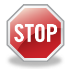 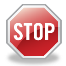 Another way of organizing a text is by comparing and contrasting. To compare things means to show how they are alike. To contrast things means to show how they are different. Words such as however, like, unlike, similar, both, and although can give you clues about comparing and contrasting. Read this paragraph. Highlight the clue words used to compare and contrast apples and oranges. Apples and oranges are two kinds of fruit. Apples are usually red, yellow, or green in color and have thin skin. Oranges are orange in color. Like apples, organs grow on trees. Unlike apples, organs have thick skin. Although they are different, they both taste good and are good for you.Think-pair-share: Find a classmate. Work together to modify, or change what you chose to highlight to make sure you have both found all the clue words. Then, categorize your words. Place an “S” above words that were used to compare and a “D” above words that were used to contrast. Discuss what these words mean in the text as you describe it to your partner.Comparing and contrasting helps authors talk about two or more things and show how they are similar or different. Authors can also talk about one thing and compare and contrast over time to see how it has changed.Create a mind map below to connect the concepts of compare and contrast you learned today. Please make connections to the text we read and your own life.StatementsTrue/FalseThe only way a text can be organized is by time order and sequence.To contrast means to show how two or more things are different.To compare something, I can use clue words like similar and alike.Authors can talk about one thing and compare and contrast over time to see how it has changed.